Broughton Jewish Lunch Menu 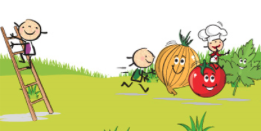 WEEK  TWO 3.2.20BAKED POTATO, SANDWICHES, FRESH FRUIT & VEGETABLES AVAILABLE DAILY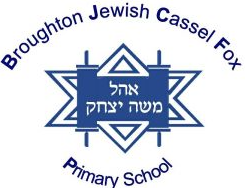 MondayTuesdayWedsThursdayFridayMain OptionCHICKENSCHNITZELMEATBALLSIN A TOMATOSAUCEFISH FINGERSFISH GOUJONSROASTCHICKENVEGETARIANCORN SCHNITZEL VegetarianVEGETARIANCORN NUGGETSVEGETARIANBURGERVEGETARIANSAUSAGE ROLLVEGETARIANNUGGETSVEGETARIANSAUSAGESideSWEETCORNBABY ROASTPOTATOESMIXED VEGCOUS-COUSPEASCHIPSGREEN BEANSRICEPASTADessertFRUITBARBISCUITFRUIT BARFAIRY CAKESBISCUIT